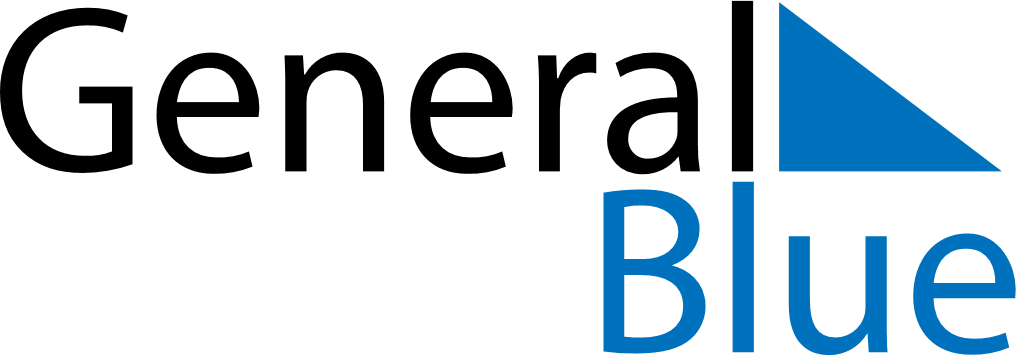 October 2024October 2024October 2024October 2024October 2024October 2024Barrow, Alaska, United StatesBarrow, Alaska, United StatesBarrow, Alaska, United StatesBarrow, Alaska, United StatesBarrow, Alaska, United StatesBarrow, Alaska, United StatesSunday Monday Tuesday Wednesday Thursday Friday Saturday 1 2 3 4 5 Sunrise: 8:45 AM Sunset: 7:48 PM Daylight: 11 hours and 2 minutes. Sunrise: 8:49 AM Sunset: 7:43 PM Daylight: 10 hours and 53 minutes. Sunrise: 8:54 AM Sunset: 7:38 PM Daylight: 10 hours and 44 minutes. Sunrise: 8:58 AM Sunset: 7:33 PM Daylight: 10 hours and 34 minutes. Sunrise: 9:02 AM Sunset: 7:28 PM Daylight: 10 hours and 25 minutes. 6 7 8 9 10 11 12 Sunrise: 9:07 AM Sunset: 7:23 PM Daylight: 10 hours and 16 minutes. Sunrise: 9:11 AM Sunset: 7:18 PM Daylight: 10 hours and 6 minutes. Sunrise: 9:15 AM Sunset: 7:13 PM Daylight: 9 hours and 57 minutes. Sunrise: 9:20 AM Sunset: 7:08 PM Daylight: 9 hours and 48 minutes. Sunrise: 9:24 AM Sunset: 7:03 PM Daylight: 9 hours and 38 minutes. Sunrise: 9:29 AM Sunset: 6:58 PM Daylight: 9 hours and 29 minutes. Sunrise: 9:33 AM Sunset: 6:53 PM Daylight: 9 hours and 19 minutes. 13 14 15 16 17 18 19 Sunrise: 9:38 AM Sunset: 6:48 PM Daylight: 9 hours and 9 minutes. Sunrise: 9:43 AM Sunset: 6:43 PM Daylight: 9 hours and 0 minutes. Sunrise: 9:47 AM Sunset: 6:38 PM Daylight: 8 hours and 50 minutes. Sunrise: 9:52 AM Sunset: 6:33 PM Daylight: 8 hours and 40 minutes. Sunrise: 9:56 AM Sunset: 6:27 PM Daylight: 8 hours and 30 minutes. Sunrise: 10:01 AM Sunset: 6:22 PM Daylight: 8 hours and 21 minutes. Sunrise: 10:06 AM Sunset: 6:17 PM Daylight: 8 hours and 11 minutes. 20 21 22 23 24 25 26 Sunrise: 10:11 AM Sunset: 6:12 PM Daylight: 8 hours and 1 minute. Sunrise: 10:16 AM Sunset: 6:07 PM Daylight: 7 hours and 51 minutes. Sunrise: 10:21 AM Sunset: 6:02 PM Daylight: 7 hours and 40 minutes. Sunrise: 10:26 AM Sunset: 5:56 PM Daylight: 7 hours and 30 minutes. Sunrise: 10:31 AM Sunset: 5:51 PM Daylight: 7 hours and 20 minutes. Sunrise: 10:36 AM Sunset: 5:46 PM Daylight: 7 hours and 9 minutes. Sunrise: 10:41 AM Sunset: 5:40 PM Daylight: 6 hours and 59 minutes. 27 28 29 30 31 Sunrise: 10:46 AM Sunset: 5:35 PM Daylight: 6 hours and 48 minutes. Sunrise: 10:52 AM Sunset: 5:29 PM Daylight: 6 hours and 37 minutes. Sunrise: 10:57 AM Sunset: 5:24 PM Daylight: 6 hours and 26 minutes. Sunrise: 11:02 AM Sunset: 5:18 PM Daylight: 6 hours and 15 minutes. Sunrise: 11:08 AM Sunset: 5:12 PM Daylight: 6 hours and 4 minutes. 